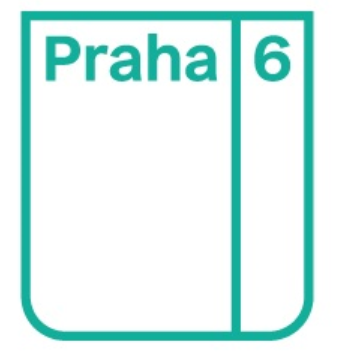 Formulář žádosti o finanční příspěvek (dotaci) na údržbu vzrostlých dřevin* Název projektu:* Požadovaná částka:* Žadatel: Je-li fyzická osoba:Jméno a příjmení:Datum narození:Adresa bydliště (ulice, město, PSČ):Je-li fyzická osoba podnikající:Jméno a příjmení:Datum narození:Sídlo (ulice, město, PSČ):IČO (je-li přiděleno):Je-li právnická osoba:Název subjektu:Sídlo (ulice, město, PSČ):Kontaktní adresa, liší-li se od sídla (ulice, město, PSČ):IČ:Zastupující osoba, pozice (v příloze doplňte kopii listiny, ze které plyne oprávnění jednat za žadatele):Další informace (např. zřizovatel, č. registrace):Jako přílohy žádosti doplňte dokumenty dle seznamu uvedeného níže v podmínkách žádosti.* Kontaktní údaje žadatele: 	E-mail:Telefon:Web:Číslo účtu:Název pobočky banky:Předchozí spolupráce žadatele s MČ Praha 6 (s uvedením výše příspěvku v přechozích třech letech): …………………………………………………………………………………………………………………………………………………………………………….O stromu:* Druhový název stromu: ………………………………………………………………………………………………………………………* Parametry stromu (obvod kmene, věk, atd.): …………………………………………………………………………………….* Kde se strom nachází (uveďte parcelní číslo, katastrální území a přiložte jako přílohu situační zákres, kde přesně strom na pozemku leží): ………………………………………………………………………………………………………Souhlas vlastníka pozemku, pokud žadatelem není vlastník (vložte jako přílohu)* Fotografie stromu (vložte jako přílohu)O projektu, na který požadujete finanční příspěvek:* Zdůvodnění podání žádosti: (stručně uveďte, proč žádáte o dotaci pro danou dřevinu/y)  …………………………………………………………………………………………………………………………………………………………………………………………………….…* Podrobná specifikace plánovaných pěstebních opatření a údržby pro každou dřevinu, na kterou je dotace požadována (prořez, prosvětlení koruny, vazba koruny, odstranění suchých větví atd.): …………………………………………………………………………………………………………………………………………………………………………………………………….…  …………………………………………………………………………………………………………………………………………………………………………………………………….…* Časový harmonogram: ………………………………………………………………………………………………………………..…………………………………..Zamítavé povolení o kácení MČ Praha 6 (pokud bylo vydáno uveďte datum rozhodnutí): …………………………………………………………………………………………………………………………………………………………………………………………………….…* Odborný popis potřebných zásahů od dodavatele služby nebo dendrologický posudek (přiložte jako přílohu)Rozpočet projektu:** Podmínkou udělení dotace je dodržení minimálně 10 % spoluúčasti na financování projektu.V …..………….. dne………………. Podpis oprávněné osoby:Svým podpisem souhlasím se zveřejněním poskytovaných údajů pro potřeby vyhodnocování a rozhodování o žádosti.Podmínky a pravidla pro poskytnutí příspěvkuDotace je určena na šetrné a odborné ošetření a údržbu vzrostlých stromů, které významně přispívají k charakteru a příznivým klimatickým podmínkám veřejného prostoru v daném místě. Dotace je určena na údržbu stromů (jehličnatých i listnatých) s minimálním obvodem kmene 110 cm ve výšce 130 cm nad zemí. Dotace není určena pro údržbu ovocných dřevin rostoucích na pozemcích vedených v katastru nemovitosti jako zahrada nebo zastavěná plocha a nádvoří. V odůvodněných případech jsou možné výjimky. Městská část v žádném případě nepodporuje zkracování terminálů u kónických jehličnanů. Ošetření smrků, které nejsou perspektivními stromy v podmínkách města, městská část podporuje jen ve výjimečných a odůvodněných případech. Hlavový řez stromů podporuje MČ jen výjimečně, a to u starších vrb. MČ též nepodporuje ošetření invazních dřevin - pajasanů. Ošetření dalších invazních dřevin jako jsou akáty a škumpy je možné jen ve výjimečných a odůvodněných případech.  Podmínkou pro přidělení dotace je dodržení arboristických standardů vydaných AOPK ČR (dostupné na https://nature.cz/web/cz/platne-standardy), které definují rámec možných a vhodných zásahů do dřevin tak, aby dřeviny nebyly neodbornou prací poškozeny. Dokladem dodržení těchto pravidel je dendrologický posudek, případně odborný popis prací od dodavatele služby, které mají být provedeny. Žádost proto musí obsahovat alespoň jeden z těchto dokladů. O dotaci mohou žádat občané s trvalým pobytem na území MČ Praha 6 a fyzické osoby podnikající a právnické osoby se sídlem na území MČ Praha 6, popř. pokud tyto mají na území MČ Praha 6 provozovnu. Způsobilým žadatelem je též osoba, která pozemek na území MČ Praha 6, kterého se žádost týká, vlastní či disponuje souhlasem vlastníka.Minimální požadovaná částka: není stanovenaMaximální požadovaná částka: 30 000 KčTermín doručení žádosti: Žádost můžete podat od 1. ledna do 30. září přes podatelnu úřadu tj. poštou, osobně nebo datovou schránkou.Seznam příloh žádosti: Situační zákres, kde se strom na uvedeném pozemku nachází Souhlas vlastníka pozemku, pokud žadatelem není vlastníkFotografie stromuOdborný popis potřebných zásahů od dodavatele služby nebo dendrologický posudekV případě žadatele, který je právnickou nebo fyzickou osobou vykonávající podnikatelskou činnost s výjimkou příspěvkových organizací, jejichž zřizovatelem je městská část Praha 6 nebo hlavní město Prahadoklad o registraci nebo evidenci žadatele v patřičném veřejném rejstříku (k dispozici např. v registru ARES)doklad o přidělení identifikačního čísla, pokud není součástí dokladu o registraci; doklad o pověření osoby k jednání za žadatele, pokud není obsaženo v přikládaném výpisu z rejstříku;doklad o zřízení bankovního účtu,údaje o skutečném majiteli právnické osoby podle zák. č. 37/2021 Sb., o evidenci skutečných majitelů ve formě tzv. úplného výpisu platných údajů a údajů, které byly vymazány bez náhrady nebo s nahrazením novými údaji, jedná-li se o evidující osobu (https://esm.justice.cz/ias/issm/rejstrik, k dispozici přes datovou schránku právnické osoby);informace o identifikaci osob, v nichž má žadatel podíl a o výši tohoto podílu.Termín vyhodnocení žádostí a zveřejnění výsledků: Žádosti vyhodnocuje Komise pro životní prostředí a klima, která zasedá jednou za měsíc. V návaznosti na toto jednání je připraveno usnesení do Rady MČ Praha 6. Pokud je žádost schválena, je s žadatelem uzavřena dotační smlouva. Úspěšný žadatel obdrží finanční prostředky jednorázově na účet jím uvedený v dotační smlouvě cca do 2 měsíců od podání žádosti. Přípustné náklady: Příspěvek je možné využít na náklady (výdaje) vzniklé a uhrazené od 1. 1. do 31. 12. v roce, ve kterém je žádost podána (je tedy možné i zpětné proplacení již uhrazených nákladů). Pokud by příjemce nepoužil poskytnutý příspěvek na stanovený účel, zavazuje se poskytovateli nepoužité finanční prostředky vrátit.Vyúčtování poskytnuté dotace: Dotace musí být vyúčtována do konce ledna následujícího roku. V dokládané fakturaci je třeba položky rozepsat na jednotlivé provedené činnosti. Více informací je uvedeno ve smlouvě. Dále příjemce doloží realizaci projektu fotografiemi s komentářem. Zpracování osobních údajů: Žadatel o dotaci bere na vědomí, že zpracování osobních údajů je v souladu s dotačními pravidly a s příslušnými právními normami o ochraně osobních údajů a s Nařízením Evropského parlamentu a Rady (EU) 2016/679 ze dne 27. dubna 2013 o ochraně osobních údajů a v souladu se zákonem č. 106/1999 Sb., o svobodném přístupu k informacím, ve znění pozdějších předpisů.Informace o zpracování osobních údajů, včetně informací ve smyslu čl. 13, resp. čl. 14 obecného nařízení o ochraně osobních údajů (GDPR), jsou podle § 8 zákona č. 110/2019 Sb., o zpracování osobních údajů, ve znění pozdějších předpisů, dostupné na webových stránkách městské časti Praha 6 www.praha6.cz v sekci „MENU“ → „Ochrana osobních údajů“ → „Zpracování osobních údajů“ (https://praha6.cz/potrebuji-vyresit/informacni-memorandum-informace-o-zpracovani-osobnich-udaju-mestska-cast-praha-6-0100-006_8233.html).Přesnější informace sdělíme rádi telefonicky.Kontaktní osoby: Blanka Bačová, tel. 220 189 530, bbacova@praha6.cz, kancelář č. 215A; Monika Mašátová, tel. 220 189 554, mmasatova@praha6.cz, kancelář č. 215, ÚMČ Praha 6, Odbor dopravy a životního prostředí, Čs. armády 23, 160 52  Praha 6.Tento formulář schválila Rada MČ P6 svým usnesením  č. RMČ-1171/23 ze dne 4.12.2023.* Rozpočet předpokládaných nákladů – položky Pokud máte cenovou nabídku od zahradnické firmy / arboristy, přiložte ji k žádosti.Celkové náklady **Požadovaná částka *** Ošetření dřeviny (specifikujte - stromolezecké práce, práce na plošině apod.)…………………………………………………………………………………………………………………………………………………………Úklid dřevní hmoty ……………………………………………………………………………………………………………Ostatní (specifikujte)……………………………………………………………………………………………………………* Celkem